								     07.10.2020     259-01-03-425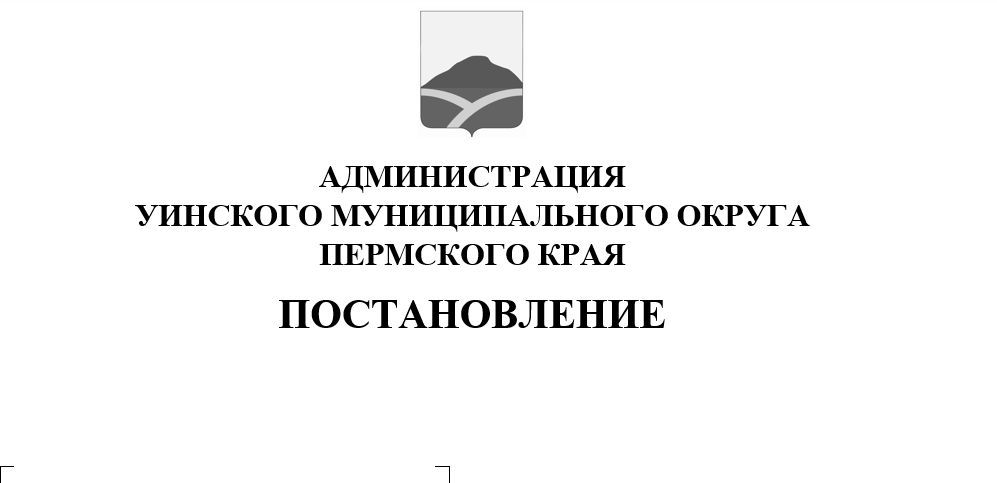 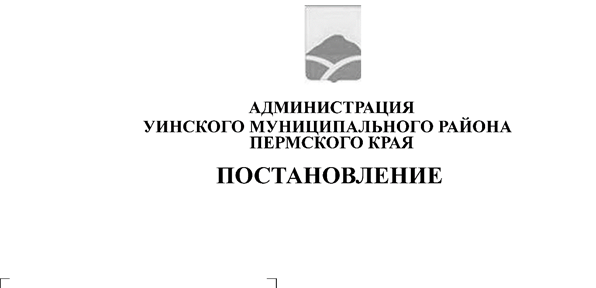 В соответствии с постановлениями Правительства Пермского края от 25.05.2007 № 112-п «Об утверждении Методики определения средней расчетной стоимости 1 квадратного метра общей площади жилья по муниципальным районам (городским округам) Пермского края», 27.08.2020 № 621-п «Об утверждении на IV квартал 2020 года корректирующих коэффициентов по муниципальным районам (городским, муниципальным округам) Пермского края и средней расчетной стоимости 1 квадратного метра общей площади жилья по муниципальным районам (городским, муниципальным округам) Пермского края для расчета размера субсидий, предоставляемых гражданам из бюджета Пермского края на строительство и приобретение жилых помещений», администрация Уинского муниципального округа Пермского края ПОСТАНОВЛЯЕТ:1. Утвердить на IV квартал 2020 года среднюю расчетную стоимость 1 квадратного метра общей площади жилья по Уинскому муниципальному округу Пермского края для расчета размера субсидий, предоставляемых гражданам из бюджета Уинского муниципального округа Пермского края на строительство и приобретение жилых помещений в размере 36974  (Тридцать шесть тысяч девятьсот семьдесят четыре) рубля 00 копеек.2. Настоящее постановление вступает в силу со дня обнародования, а также подлежит размещению на официальном сайте администрации Уинского муниципального округа в сети Интернет.И.о.главы муниципального округа –главы администрации Уинскогомуниципального округа						Ю.А.Матынова